TIME 1 – STAGE 2OUTCOMESA student:MA2-1WMuses appropriate terminology to describe, and symbols to represent, mathematical ideasMA2-13MGreads and records time in one-minute intervals and converts between hours, minutes and secondsTIME 2 – STAGE 2OUTCOMESA student:MA2-1WMuses appropriate terminology to describe, and symbols to represent, mathematical ideasMA2-2WMselects and uses appropriate mental or written strategies, or technology, to solve problemsMA2-13MGreads and records time in one-minute intervals and converts between hours, minutes and secondsCONTENTplanTell time to the minute and investigate the relationship between units of time (ACMMG062)recognise the coordinated movements of the hands on an analog clock, including:1the number of minutes it takes for the minute hand to move from one numeral to the next1the number of minutes it takes for the minute hand to complete one revolution1the number of minutes it takes for the hour hand to move from one numeral to the next1the number of minutes it takes for the minute hand to move from the 12 to any other numeral1the number of seconds it takes for the second hand to complete one revolution1read analog and digital clocks to the minute, including using the terms 'past' and 'to', eg 7:35 is read as 'seven thirty-five' or 'twenty-five to eight' 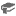 3record in words various times shown on analog and digital clocks 2CONTENTplanConvert between units of time (ACMMG085)convert between units of time and recall time facts, eg 60 seconds = 1 minute, 60 minutes = 1 hour,24 hours = 1 day4explain the relationship between the size of a unit and the number of units needed, eg fewer hours than minutes will be needed to measure the same duration of time (Communicating, Reasoning) 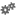 4Use am and pm notation and solve simple time problems (ACMMG086)record digital time using the correct notation, including am and pm, eg 9:15 am 5describe times given using am and pm notation in relation to 'midday' (or 'noon') and 'midnight', eg '3:15 pm is three and a quarter hours after midday' (Communicating) 5relate analog notation to digital notation for time, eg ten to nine in the morning is the same time as 8:50 am 5solve simple time problems using appropriate strategies, eg calculate the time spent on particular activities during the school day 5Read and interpret simple timetables, timelines and calendarsread and interpret timetables and timelines 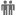 6read and interpret calendars 7explore and use different notations to record the date (Communicating) 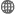 8explore and use the various date input and output options of digital technologies (Communicating) 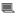 8